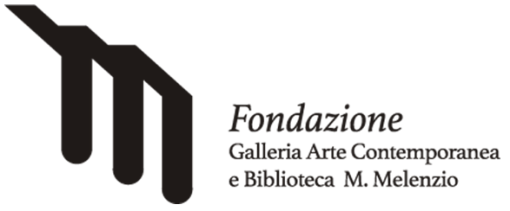 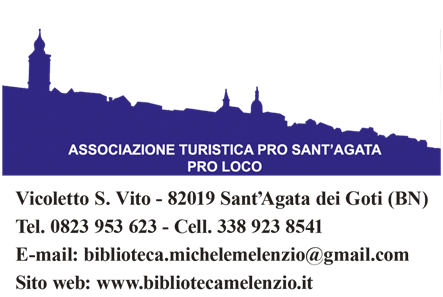 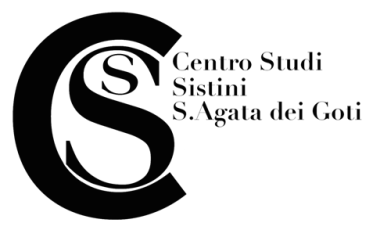                     SCHEDA DI ISCRIZIONE E PARTECIPAZIONE ALConcorso di Poesia“Città di S.Agata dei Goti”3^ edizione anno 2021Ritrovata manifestazione culturale  in continuità con il Premio Nazionale di Poesia Saticula degli anni ‘80Al Presidente del Concorso di Poesia                                                                            “Città di S.Agata dei Goti”                                                                                              Vico S.Vito-Largo Torricella                                                                                             82019 S.Agata dei Goti (BN)Il sottoscritto_____________________________   nato a________________________il____________e residente a_____________________________ provincia di________ in via_____________________tel.___________________cell.__________________e-mail_____________________________________chiede di partecipare al concorso di cui sopra con i seguenti brani poetici: ( indicare uno o due brani )1)_____________________________________2)_____________________________________                                                         ( scrivere cortesemente tutto in maiuscoloAllega ricevuta di versamento cc/ postale Allega ricevuta di bonifico  su IBAN: IT89N0760115000000068783463Allega carta moneta di €. 15,00Il sottoscritto dichiara di accettare senza riserve il regolamento del concorso.……………………….lì……………….                      ________________________________________                                                                                                                       firma